ATHLETE REGISTRATION FORM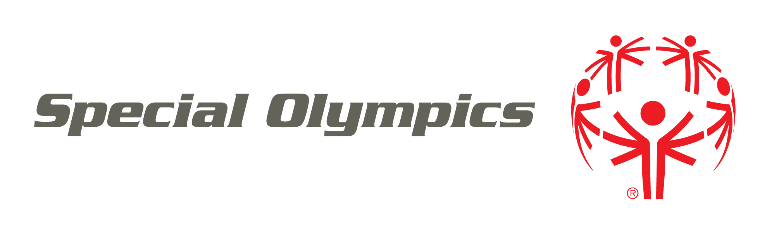 ATHLETE LIKENESS RELEASEFOR SPONSORS (OPTIONAL) Special Olympics relies on sponsors and partners to help support our mission.  We often use photos, videos and stories of our athletes to show the impact of support by companies that sponsor Special Olympics.  If you wish to allow your likeness to be used in this way, please read and sign below.I agree to the following:I give permission to Special Olympics, Inc., Special Olympics games organizing committees, and Special Olympics accredited Programs (collectively “Special Olympics”) and their sponsors and partners to use my likeness, photo, video, name, voice, words, and biographical information (“my likeness”) to acknowledge the sponsors’ and partners’ support for Special Olympics.  Special Olympics and its sponsors and partners will not use my Likeness to endorse commercial products or services. I understand I will not be compensated for the use of my Likeness.ATHLETE RELEASE FORMI agree to the following:Ability to Participate.  I am physically able to take part in Special Olympics activities.    Likeness Release.  I give permission to Special Olympics, Inc., Special Olympics games organizing committees, and Special Olympics accredited Programs (collectively “Special Olympics”) to use my likeness, photo, video, name, voice, words, and biographical information to promote Special Olympics and raise funds for Special Olympics. Risk of Concussion and Other Injury.  I know there is a risk of injury.  I understand the risk of continuing to play sports with or after a concussion or other injury.  I may have to get medical care if I have a suspected concussion or other injury.  I also may have to wait 7 days or more and get permission from a doctor before I start playing sports again.Emergency Care.  If I am unable, or my guardian is unavailable, to consent or make medical decisions in an emergency, I authorize Special Olympics to seek medical care on my behalf, unless I mark one of these boxes:  I have a religious or other objection to receiving medical treatment.  (Not common.)I do not consent to blood transfusions.  (Not common.)(If either box is marked, an EMERGENCY MEDICAL CARE REFUSAL FORM must be completed.)Overnight Stay.  For some events, I may stay in a hotel or someone’s home.  If I have questions, I will ask.Health Programs.  If I take part in a health program, I consent to health activities, screenings, and treatment.  This should not replace regular health care.  I can say no to treatment or anything else at any time.Personal Information.  I understand that Special Olympics will be collecting my personal information as part of my participation, including my name, image, address, telephone number, health information, and other personally identifying and health related information I provide to Special Olympics (“personal information”).    I agree and consent to Special Olympics:using my personal information in order to: make sure I am eligible and can participate safely; run trainings and events; share competition results (including on the Web and in news media); provide health treatment if I participate in a health program; analyze data for the purposes of improving programming and identifying and responding to the needs of Special Olympics participants; perform computer operations, quality assurance, testing, and other related activities; and provide event-related services.  using my contact information for communicating with me about Special Olympics.sharing my personal information confidentially with (i) researchers such as universities and public health agencies that are studying intellectual disabilities and the impact of Special Olympics activities, (ii) medical professionals in an emergency, and (iii) government authorities for the purpose of assisting me with any visas required for international travel to Special Olympics events and for any other purpose necessary to protect public safety, respond to government requests, and report information as required by law.I have the right to ask to see my personal information or to be informed about the personal information that is processed about me.  I have the right to ask to correct and delete my personal information, and to restrict the processing of my personal information if it is inconsistent with this consent.  Privacy Policy.  Personal information may be used and shared consistent with this form and as further explained in the Special Olympics privacy policy at www.SpecialOlympics.org/Privacy-Policy.Concussion Awareness and Safety Recognition POLICYObjectiveIt is Special Olympics’ intent to take steps to help ensure the health and safety of all Special Olympics participants.   All Special Olympics participants should remember that safety comes first and should take reasonable steps to help minimize the risks for concussion or other serious brain injuries.  Defining a ConcussionA concussion is defined by the Centers for Disease Control as a type of traumatic brain injury caused by a bump, blow, or jolt to the head as well as serial, cumulative hits to the head. Concussions can also occur from a blow to the body that causes the head and brain to move quickly back and forth—causing the brain to bounce around or twist within the skull. Although concussions are usually not life-threatening, their effects can be serious and therefore proper attention must be paid to individuals suspected of sustaining a concussion.Suspected or Confirmed ConcussionA participant who is suspected of sustaining a concussion in a practice, game or competition shall be removed from practice, play or competition at that time. If a qualified medical professional is available on-site to render an evaluation, that person shall have final authority as to the removal or return to play of the participant. If applicable, the participant’s parent or guardian should be made aware that the participant is suspected of sustaining a concussion.Return to PlayA participant who has been removed from practice, play or competition due to a suspected concussion may not participate in Special Olympics sports activities until either of the following occurs (1) at least seven (7) consecutive days have passed since the participant was removed from play and  a currently licensed, qualified medical professional provides written clearance for the participant to return to practice, play and competition or (2) a currently licensed, qualified medical professional determines that the participant did not suffer a concussion and provides written clearance for the participant to return to practice play immediately.  Written clearance in either of the scenarios above shall become a permanent record.  The Centers for Disease Control website www.cdc.gov/concussion provides additional resources relative to concussions that may be of interest to participants and their families.  Local Special Olympics Program:________________________________________________________Local Special Olympics Program:________________________________________________________Local Special Olympics Program:________________________________________________________Are you a new athlete to Special Olympics or Re-Registering? New Athlete      Re-Registering      Re-RegisteringATHLETE INFORMATIONATHLETE INFORMATIONATHLETE INFORMATIONATHLETE INFORMATIONATHLETE INFORMATIONATHLETE INFORMATIONATHLETE INFORMATIONFirst Name:First Name:First Name:First Name:Middle Name:Middle Name:Middle Name:Last Name:Last Name:Last Name:Last Name:Preferred Name: Preferred Name: Preferred Name: Date of Birth (mm/dd/yyyy):Date of Birth (mm/dd/yyyy):Date of Birth (mm/dd/yyyy):Date of Birth (mm/dd/yyyy):  Female        Male           Other Gender Identity  Female        Male           Other Gender Identity  Female        Male           Other Gender IdentityRace/Ethnicity:                                                                                                                                       Prefer not to answerRace/Ethnicity:                                                                                                                                       Prefer not to answerRace/Ethnicity:                                                                                                                                       Prefer not to answerRace/Ethnicity:                                                                                                                                       Prefer not to answerRace/Ethnicity:                                                                                                                                       Prefer not to answerRace/Ethnicity:                                                                                                                                       Prefer not to answerRace/Ethnicity:                                                                                                                                       Prefer not to answer American Indian/Alaskan Native Black or African American  White or Caucasian                  American Indian/Alaskan Native Black or African American  White or Caucasian                  American Indian/Alaskan Native Black or African American  White or Caucasian                  Asian American                                                           More than one Race Native Hawaiian or Other Pacific Islander  Hispanic or Latinx  Asian American                                                           More than one Race Native Hawaiian or Other Pacific Islander  Hispanic or Latinx  Asian American                                                           More than one Race Native Hawaiian or Other Pacific Islander  Hispanic or Latinx  Asian American                                                           More than one Race Native Hawaiian or Other Pacific Islander  Hispanic or Latinx Language(s) Spoken in Athlete’s Home (Optional):  Check all that applyLanguage(s) Spoken in Athlete’s Home (Optional):  Check all that applyLanguage(s) Spoken in Athlete’s Home (Optional):  Check all that applyLanguage(s) Spoken in Athlete’s Home (Optional):  Check all that applyLanguage(s) Spoken in Athlete’s Home (Optional):  Check all that applyLanguage(s) Spoken in Athlete’s Home (Optional):  Check all that applyLanguage(s) Spoken in Athlete’s Home (Optional):  Check all that apply   English         Spanish    Other (please list):    Other (please list):    Other (please list):    Other (please list):    Other (please list):Street Address:Street Address:Street Address:Street Address:Street Address:Street Address:Street Address:City:City:City:City:State:State:Zip Code:Phone:Phone:Phone:Phone:E-mail:E-mail:E-mail:Sports/Activities:Sports/Activities:Sports/Activities:Sports/Activities:Sports/Activities:Sports/Activities:Sports/Activities:Athlete Employer, if any (Optional):Athlete Employer, if any (Optional):Athlete Employer, if any (Optional):Athlete Employer, if any (Optional):Athlete Employer, if any (Optional):Athlete Employer, if any (Optional):Athlete Employer, if any (Optional):Does the athlete have the capacity to consent to medical treatment on his or her own behalf?       Yes       No  Does the athlete have the capacity to consent to medical treatment on his or her own behalf?       Yes       No  Does the athlete have the capacity to consent to medical treatment on his or her own behalf?       Yes       No  Does the athlete have the capacity to consent to medical treatment on his or her own behalf?       Yes       No  Does the athlete have the capacity to consent to medical treatment on his or her own behalf?       Yes       No  Does the athlete have the capacity to consent to medical treatment on his or her own behalf?       Yes       No  Does the athlete have the capacity to consent to medical treatment on his or her own behalf?       Yes       No  PARENT / GUARDIAN INFORMATION (required if minor or otherwise has a legal guardian)PARENT / GUARDIAN INFORMATION (required if minor or otherwise has a legal guardian)PARENT / GUARDIAN INFORMATION (required if minor or otherwise has a legal guardian)PARENT / GUARDIAN INFORMATION (required if minor or otherwise has a legal guardian)PARENT / GUARDIAN INFORMATION (required if minor or otherwise has a legal guardian)PARENT / GUARDIAN INFORMATION (required if minor or otherwise has a legal guardian)PARENT / GUARDIAN INFORMATION (required if minor or otherwise has a legal guardian)Name:Name:Name:Name:Name:Name:Name:Relationship:Relationship:Relationship:Relationship:Relationship:Relationship:Relationship: Same Contact Info as Athlete Same Contact Info as Athlete Same Contact Info as Athlete Same Contact Info as Athlete Same Contact Info as Athlete Same Contact Info as Athlete Same Contact Info as AthleteStreet Address:Street Address:Street Address:Street Address:Street Address:Street Address:Street Address:City:City:City:City:State:State:Zip Code:Phone:Phone:Phone:Phone:E-mail:E-mail:E-mail:EMERGENCY CONTACT INFORMATION                                                                      EMERGENCY CONTACT INFORMATION                                                                      EMERGENCY CONTACT INFORMATION                                                                      EMERGENCY CONTACT INFORMATION                                                                      EMERGENCY CONTACT INFORMATION                                                                      EMERGENCY CONTACT INFORMATION                                                                      EMERGENCY CONTACT INFORMATION                                                                       Same as Parent/Guardian Same as Parent/Guardian Same as Parent/Guardian Same as Parent/Guardian Same as Parent/Guardian Same as Parent/Guardian Same as Parent/GuardianName:Name:Name:Name:Name:Name:Name:Phone:Phone:Phone:Phone:Phone:Relationship:Relationship:PHYSICIAN & INSURANCE INFORMATIONPHYSICIAN & INSURANCE INFORMATIONPHYSICIAN & INSURANCE INFORMATIONPHYSICIAN & INSURANCE INFORMATIONPHYSICIAN & INSURANCE INFORMATIONPHYSICIAN & INSURANCE INFORMATIONPHYSICIAN & INSURANCE INFORMATIONPhysician Name:Physician Name:Physician Name:Physician Name:Physician Name:Physician Name:Physician Name:Physician Phone:Physician Phone:Physician Phone:Physician Phone:Physician Phone:Physician Phone:Physician Phone:Insurance Company:Insurance Company:Insurance Company:Insurance Company:Insurance Policy Number:Insurance Policy Number:Insurance Policy Number:Insurance Group Number:Insurance Group Number:Insurance Group Number:Insurance Group Number:Insurance Group Number:Insurance Group Number:Insurance Group Number:Athlete Name:Athlete Name:ATHLETE SIGNATURE (required for adult athlete with capacity to sign legal documents)ATHLETE SIGNATURE (required for adult athlete with capacity to sign legal documents)I have read and understand this form.  If I have questions, I will ask.  By signing, I agree to this form.I have read and understand this form.  If I have questions, I will ask.  By signing, I agree to this form.Athlete Signature:Date:PARENT/GUARDIAN SIGNATURE (required for athlete who is a minor or lacks capacity to sign legal documents)PARENT/GUARDIAN SIGNATURE (required for athlete who is a minor or lacks capacity to sign legal documents)I am a parent or guardian of the athlete.  I have read and understand this form and have explained the contents to the athlete as appropriate.  By signing, I agree to this form on my own behalf and on behalf of the athlete.I am a parent or guardian of the athlete.  I have read and understand this form and have explained the contents to the athlete as appropriate.  By signing, I agree to this form on my own behalf and on behalf of the athlete.Parent/Guardian Signature:Date:Printed Name:Relationship:Athlete Name:Athlete Name:ATHLETE SIGNATURE (required for adult athlete with capacity to sign legal documents)ATHLETE SIGNATURE (required for adult athlete with capacity to sign legal documents)I have read and understand this form.  If I have questions, I will ask.  By signing, I agree to this form.I have read and understand this form.  If I have questions, I will ask.  By signing, I agree to this form.Athlete Signature:Date:PARENT/GUARDIAN SIGNATURE (required for athlete who is a minor or lacks capacity to sign legal documents)PARENT/GUARDIAN SIGNATURE (required for athlete who is a minor or lacks capacity to sign legal documents)I am a parent or guardian of the athlete.  I have read and understand this form and have explained the contents to the athlete as appropriate.  By signing, I agree to this form on my own behalf and on behalf of the athlete.I am a parent or guardian of the athlete.  I have read and understand this form and have explained the contents to the athlete as appropriate.  By signing, I agree to this form on my own behalf and on behalf of the athlete.Parent/Guardian Signature:Date:Printed Name:Relationship: